CoC COUNCIL MEMBERS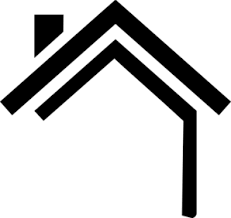 Meeting Notice & AgendaMonday, June 18th, 2018 -  1:00 – 2:15 p.m.Housing Authority of the County of ButteJoy AmaroMarie DemersLarry HaydenBill MashAnastacia SnyderDoug TeeterBobby WaldenLinda DraperSean MorganMeagan MeloyVirginia UnderwoodThomas TenorioLisa CurrierJennifer HaffnerThomas KelemEd MayerDon TaylorCall to Order and Opening Remarks:Call to Order and Opening Remarks:T. Tenorio - Chair1 Min. Council Introductions:Council Introductions:Self5 Min.Audience - Introductions - Name and Organization:Audience - Introductions - Name and Organization:Self5 Min.Consent Agenda: Consent Agenda: Action/VoteAction/VoteApproval of Minutes - May 14, 2018Page 2Page 23 Min.Approval of Mobile Software for PIT 2019Page 6Page 63 Min.CoC Staff Reports:CoC Staff Reports:J. Griggs10 MinMonthly Update - MayPage 34Page 34Grant UpdatePage 35Page 35Review and Ranking CommitteePage - NONEPage - NONEPage - NONEOld Business:Old Business:Action / VoteAction / VoteCommunity Priorities for CoC FY2018 NOFAPage 40Page 40J. Griggs20 MinNew Business:New Business:Action / VoteAction / VoteMonitoring - Internal Wellness ChecklistPage 44Page 44J Griggs10 MinCoC Committee Status Reports:CoC Committee Status Reports:CE - Coordinated Entry / HMISPage 49Page 49T. Tenorio2 MinHousehold with ChildrenPage 54Page 54Tim or Ann2 MinPITPage 55Page 55J. Griggs2 MinLocal Task Force / Coalition Reports:Local Task Force / Coalition Reports:Representatives3 Min PerCouncil Members – Announcements: Council Members – Announcements: All2 Min Per.Veterans and Affordable Housing Act Page 56Page 56M. Demers2 MinAnnouncements / Comments from Floor:Announcements / Comments from Floor:3 Min. Per.** Please complete Speaker Card and Give to Jennifer Griggs Prior to Meeting Start**** Please complete Speaker Card and Give to Jennifer Griggs Prior to Meeting Start**** Please complete Speaker Card and Give to Jennifer Griggs Prior to Meeting Start**** Please complete Speaker Card and Give to Jennifer Griggs Prior to Meeting Start**** Please complete Speaker Card and Give to Jennifer Griggs Prior to Meeting Start**Adjournment:Adjournment:Important Dates and Events: July 16 - CoC Council MeetingOctober 15th - All CoC Member MeetingJanuary 30, 2019 - PIT